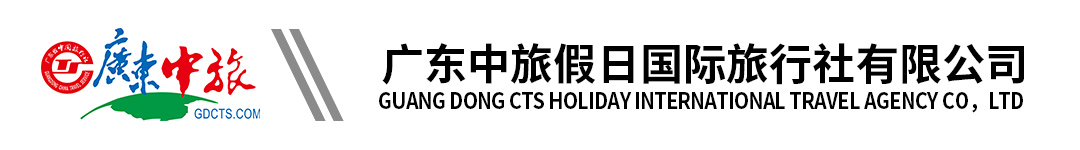 【沙滩直通车】双月湾享海亚投国际纯玩2天丨往返交通丨1晚住宿丨早餐丨无边际泳池行程单行程安排费用说明其他说明产品编号QS-20220107JQA出发地广东省-广州市目的地广东省-巽寮湾行程天数2去程交通汽车返程交通汽车参考航班【集合上车点】【集合上车点】【集合上车点】【集合上车点】【集合上车点】产品亮点☆行程特色☆行程特色☆行程特色☆行程特色☆行程特色天数行程详情用餐住宿D1广州-双月湾享海亚投国际早餐：X     午餐：X     晚餐：X   双月湾享海亚投国际D2双月湾享海亚投国际-广州早餐：√     午餐：X     晚餐：X   无费用包含【1】来回豪华空调旅游车；【1】来回豪华空调旅游车；【1】来回豪华空调旅游车；费用不包含1、景点园中园门票、行程中自理项或个人消费1、景点园中园门票、行程中自理项或个人消费1、景点园中园门票、行程中自理项或个人消费预订须知【预定须知】温馨提示1、住宿安排：费用只含每人每天一个床位，若出现单男单女，需自补房差价，不安排加床；退改规则无损出发前7天及之前保险信息不送保险